桓台县发展和改革局信息公开申请流程图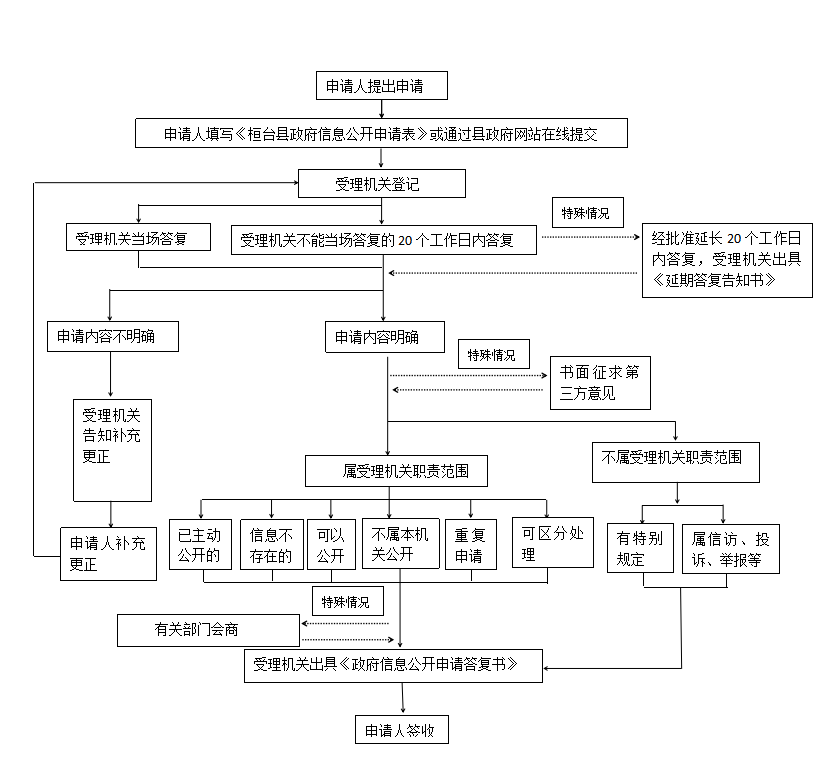 